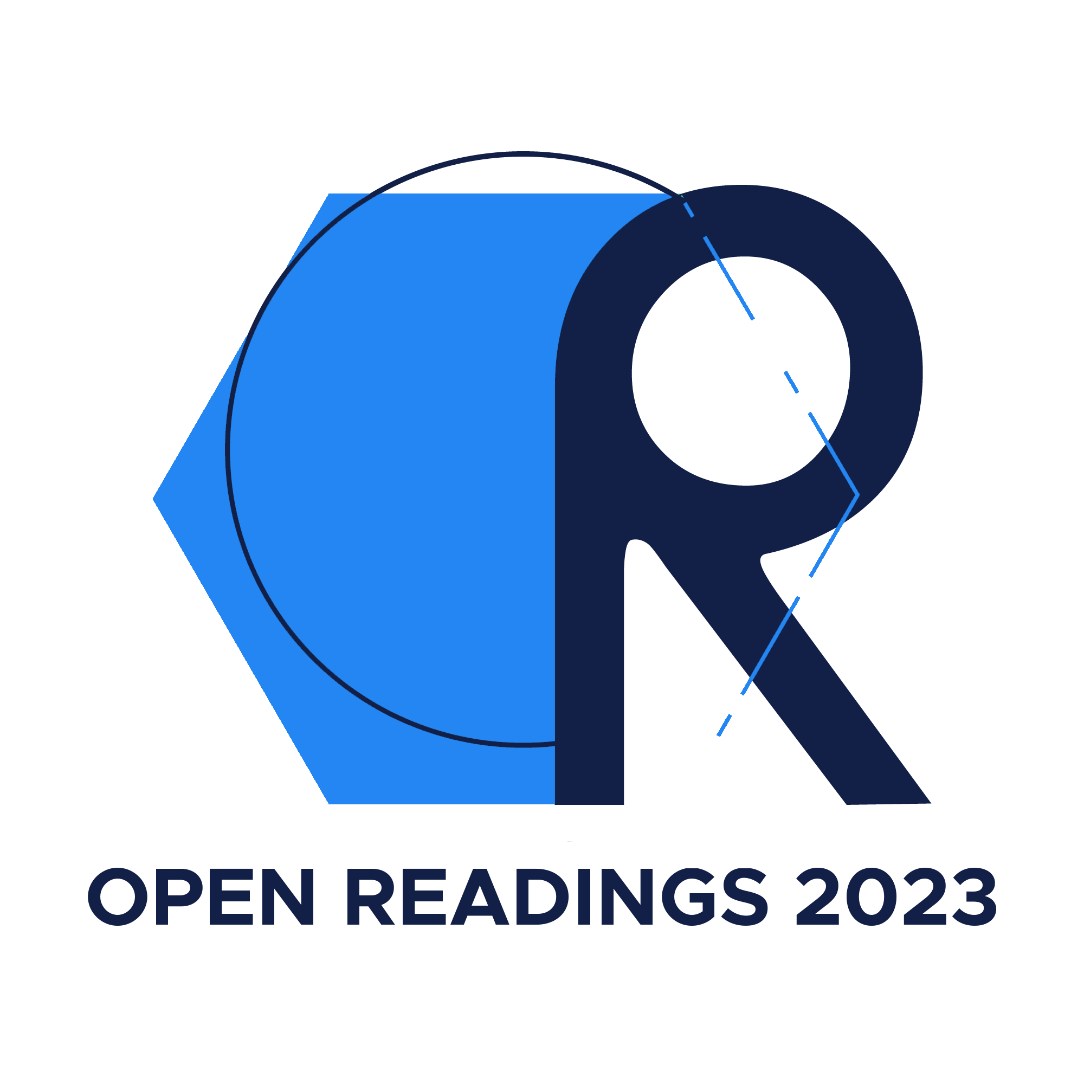 PARAMETRAIBANDINYS 1BANDINYS 1PARAMETRAS A5.47 eV1.14 eVPARAMETRAS B2200 W/mK130 W/mKPARAMETRAS C4500 cm2 V-1 s-11400 cm2 V-1 s-1PARAMETRAS D5.711.7PARAMETRAS E1000 MV/m30 MV/m